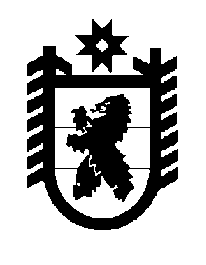 Российская Федерация Республика Карелия    ПРАВИТЕЛЬСТВО РЕСПУБЛИКИ КАРЕЛИЯПОСТАНОВЛЕНИЕот 12 декабря 2011 года № 346-Пг. ПетрозаводскО внесении изменения в постановление ПравительстваРеспублики Карелия от 3 ноября 2011 года № 297-П Правительство Республики Карелия п о с т а н о в л я е т:Внести в постановление Правительства Республики Карелия от               3 ноября 2011 года № 297-П «О внесении изменения в постановление Правительства Республики Карелия от 5 февраля 2008 года № 24-П» следующее изменение:слова «дополнив пункт 2 приложения № 2 подпунктом 40 следующего содержания:«40) реализация мероприятий Региональной целевой программы «Старшее поколение» на 2011-2013 годы.»заменить словами «дополнив пункт 2 приложения № 2 подпунктом 41 следующего содержания:«41) реализация мероприятий Региональной целевой программы «Старшее поколение» на 2011-2013 годы.».          ГлаваРеспублики Карелия                                                                     А.В. Нелидов